      Obec Jámy                                                592 32 Jámy č.p. 47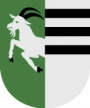 Tel./ Fax:     566 621 713                                                                                 e: mail: oujamy @iol.czIČO:              00842133Účetní závěrka   2018Údaje o plnění příjmů a výdajů za rok 2018Příjmy:  Výdaje:Třída  8  - financování po konsolidaci  5 316 064,09 KčStav běžného účtu  u KB 231.0010 k 31.12.2018	 	 			  14 250 361,37Stav účtu u ČNB 231.0011 k 31. 12. 2018	             		 		  1 464 494,96 Celkem běžné účty						             		15 714 856,33Stav pokladní hotovosti k 31.12.2018			                           3 288,00 KčTransfery v roce 2018:Údaje o hospodaření s majetkem – stav na majetkových účtech.Sestavila:	Hana Dvořáková - hlavní účetní, správce rozpočtuV Jámách dne:  Projednáno finančním výborem ZO dne:  ……………………………Schváleno ZO dne:  …… 2018									Jiří Šikl									starostaÚčetní závěrka Mateřské školy Jámy -  příspěvkové organizace v roce 2018Náklady celkem	2 113 667,49 Kč			Výnosy celkem	2 145 061,48 Kč	Stav peněžních účtů:  241 - běžný účet		343 134,44			 261 - pokladna		  11 912,00Transfery pro MŠ v roce 2018: Neinvestiční příspěvek od obce:	  	   200 000,- KčOd ministerstva školství:	          		1 748 750,- Kč		Fondy:Rezervní fond:			          		55 910,99 Kč			   Fond reprodukce				56 243,00 Kč		   FKSP						34 866,46 KčVýsledek hospodaření - zisk			31 393,99 Kč	   K sestavení účetní závěrky  Mateřské školy Jámy – příspěvkové organizace byly použity výkazy:    			 Výkaz zisku a ztráty příspěvkové organizace  k 31. 12. 2018				 Rozvaha příspěvkové organizace k 31. 12. 2018Sestavila:	Ivana Mottlová – ředitelka Mateřské školy  Jámy - příspěvkové organizaceV Jámách dne:  7. 3. 2019Schváleno ZO dne:  …… …………..2019									Jiří Šikl									starostaTřídaPlnění  v Kč k 31. 12. 2018Pozn.1 - Daňové příjmy 8 552 543,242 – Nedaňové příjmy1 794 915,423 – Kapitálové příjmy2 319 027,604 –Přijaté transfery1 171 740,48Příjmy celkem13 838 226,74TřídaPlnění v Kč k 31. 12. 2018Pozn.5 – Běžné výdaje5 523 351,656 – Kapitálové výdaje2 998 811,00Výdaje celkem8 522 192,65Rozpočtová položkaNázev položkyPlnění v Kč4111Dotace na volby prezidenta 21 434,004111Dotace na volby do ZO 25 762,284112Dotace od KÚ ze státního rozpočtu správu116 9004116Dotace na chůvu do MŠ82 815,204116 Dotace na požární ochranu8 0004116Dotace na údržbu kulturních a venkovských prvků503 829,004222Investiční dotace KÚ- Program obnovy venkova127 000ÚčetNázevStav k 31. 12. 2017018Drobný dlouhodobý nehmotný95 793,50019Ostatní drobný dlouhodobý majetek387 456,50021Stavby43 242 681,76022Samostatné movité věci734 265,50028Drobný dlouhodobý majetek1 701 864,29031Pozemky15 997 787,47032Umělecké předměty411 732,00036Dlouhodobý majetek určený k prodeji0069Ostatní  dlouhodobý finanční majetek1 067 057,00042Nedokončený dlouhodobý hmotný majetek327 686,00ÚčetNázevStav k 31. 12. 2018031Pozemky2  265021Stavby48 564028Drobný dlouhodobý majetek178 145,39